РАСПИСАНИЕ СЛУЖБ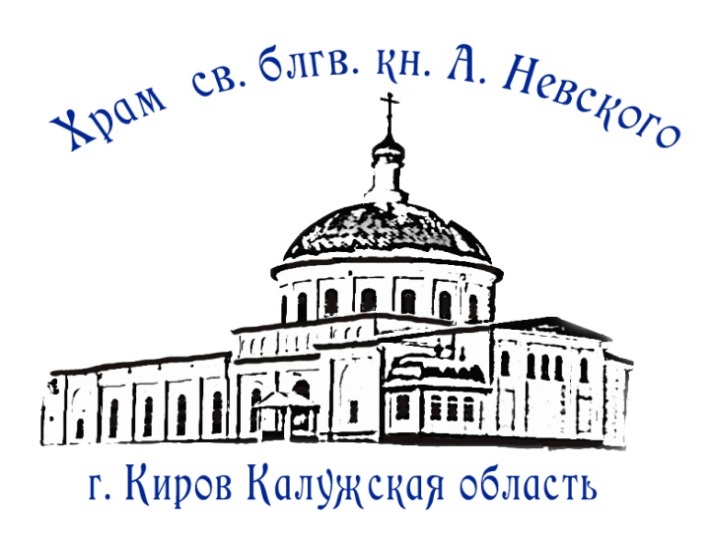 1 ОКТЯБРЯВоскресенье0830НЕДЕЛЯ 17-Я ПО ПЯТИДЕСЯТНИЦЕ, ПО ВОЗДВИЖЕНИИПреподобного Евмения, епископа Гортинского.ЧАСЫ И БОЖЕСТВЕННАЯ ЛИТУРГИЯВОДОСВЯТНЫЙ МОЛЕБЕН3 ОКТЯБРЯВторник1700Преподобного и благоверного князя Олега Брянского.ВЕЧЕРНЯ С АКАФИСТОМ ПРЕПОДОБНОМУ СЕРГИЮ, ИГУМЕНУ РАДОНЕЖСКОМУ4 ОКТЯБРЯСреда08001000Отдание праздника Воздви́жения Животворящего Креста Господня.ЧАСЫ И БОЖЕСТВЕННАЯ ЛИТУРГИЯПАНИХИДА 6 ОКТЯБРЯПятница1700Прославление святителя Иннокентия, митрополита Московского.ВЕЧЕРНЯ С АКАФИСТОМ ИКОНЕ БОЖИЕЙ МАТЕРИ «НЕУПИВАЕМАЯ ЧАША»7 ОКТЯБРЯСуббота0800100015001600Первомученицы равноапостольной Феклы.ЧАСЫ И БОЖЕСТВЕННАЯ ЛИТУРГИЯПАНИХИДАМОЛЕБЕН ДЛЯ БЕРЕМЕННЫХ ПРЕД ИКОНОЙ БОЖИЕЙ МАТЕРИ «ПОМОЩНИЦА В РОДАХ»ВСЕНОЩНОЕ БДЕНИЕ. ИСПОВЕДЬ 8 ОКТЯБРЯВоскресенье080008301600НЕДЕЛЯ 18-я ПО ПЯТИДЕСЯТНИЦЕ. ПРЕСТАВЛЕНИЕ ПРЕПОДОБНОГО СЕРГИЯ, ИГУМЕНА РАДОНЕЖСКОГО, ВСЕЯ РОССИИ ЧУДОТВОРЦАПРЕСТОЛЬНЫЙ ПРАЗДНИКВОДОСВЯТНЫЙ МОЛЕБЕН.ЧАСЫ И БОЖЕСТВЕННАЯ ЛИТУРГИЯСЛАВЛЕНИЕ.ВСЕНОЩНОЕ БДЕНИЕ. ИСПОВЕДЬ9 ОКТЯБРЯПонедельник0800СЕДМИЦА 19-я ПО ПЯТИДЕСЯТНИЦЕ. ПРЕСТАВЛЕНИЕ АПОСТОЛА И ЕВАНГЕЛИСТА ИОАННА БОГОСЛОВА.ЧАСЫ И БОЖЕСТВЕННАЯ ЛИТУРГИЯСЛАВЛЕНИЕ.10 ОКТЯБРЯВторник1700Священномученика Петра, митрополита Крутицкого.ВЕЧЕРНЯ С АКАФИСТОМ ПРЕПОДОБНОМУ СЕРГИЮ, ИГУМЕНУ РАДОНЕЖСКОМУ11 ОКТЯБРЯСреда08001000Преподобных схимонаха Кирилла и схимонахини Марии, родителей прп. Сергия Радонежского.ЧАСЫ И БОЖЕСТВЕННАЯ ЛИТУРГИЯПАНИХИДА13 ОКТЯБРЯПятница1700Святителя Михаила, первого митрополита Киевского.ВСЕНОЩНОЕ БДЕНИЕ. ИСПОВЕДЬ 14 ОКТЯБРЯСуббота080010001600ПОКРОВ ПРЕСВЯТОЙ ВЛАДЫЧИЦЫ НАШЕЙ БОГОРОДИЦЫ И ПРИСНОДЕВЫ МАРИИЧАСЫ И БОЖЕСТВЕННАЯ ЛИТУРГИЯСЛАВЛЕНИЕ.ПАНИХИДАВСЕНОЩНОЕ БДЕНИЕ. ИСПОВЕДЬ 15 ОКТЯБРЯВоскресенье0830НЕДЕЛЯ 19-я ПО ПЯТИДЕСЯТНИЦЕ Священномученика Киприана и мученицы Иустины.ЧАСЫ И БОЖЕСТВЕННАЯ ЛИТУРГИЯ(ВОДОСВЯТНЫЙ МОЛЕБЕН)17 ОКТЯБРЯВторник1700Священномученика Иерофея, епископа Афинского.ВЕЧЕРНЕЕ БОГОСЛУЖЕНИЕ, ПОЛИЕЛЕЙ18 ОКТЯБРЯСреда08001000Святителей Петра, Алексия, Ионы, Макария, Филиппа, Иова, Ермогена, Тихона, Петра, Филарета, Иннокентия и Макария, Московских и всея России чудотворцев.ЧАСЫ И БОЖЕСТВЕННАЯ ЛИТУРГИЯСЛАВЛЕНИЕ.ПАНИХИДА20 ОКТЯБРЯПятница1700Мучеников Сергия и Вакха.ВЕЧЕРНЯ С АКАФИСТОМ ИКОНЕ БОЖИЕЙ МАТЕРИ «НЕУПИВАЕМАЯ ЧАША»21 ОКТЯБРЯСуббота080010001600Преподобной Пелагеи.ЧАСЫ И БОЖЕСТВЕННАЯ ЛИТУРГИЯПАНИХИДАВСЕНОЩНОЕ БДЕНИЕ. ИСПОВЕДЬ 22 ОКТЯБРЯВоскресенье08301600НЕДЕЛЯ 20-я ПО ПЯТИДЕСЯТНИЦЕ.Память святых отцов VII Вселенских соборов.Апостола Иакова Алфеева.ЧАСЫ И БОЖЕСТВЕННАЯ ЛИТУРГИЯВОДОСВЯТНЫЙ МОЛЕБЕН.ВСЕНОЩНОЕ БДЕНИЕ. ИСПОВЕДЬ23 ОКТЯБРЯПонедельник08001700СЕДМИЦА 21-я ПО ПЯТИДЕСЯТНИЦЕ. ПРЕПОДОБНОГО АМВРОСИЯ ОПТИНСКОГОЧАСЫ И БОЖЕСТВЕННАЯ ЛИТУРГИЯСЛАВЛЕНИЕВЕЧЕРНЯ С АКАФИСТОМ.24 ОКТЯБРЯВторник08001700СОБОР ПРЕПОДОБНЫХ ОПТИНСКИХ СТАРЦЕВЧАСЫ И БОЖЕСТВЕННАЯ ЛИТУРГИЯВСЕНОЩНОЕ БДЕНИЕ. ИСПОВЕДЬ25 ОКТЯБРЯСреда08001000КАЛУЖСКОЙ ИКОНЫ БОЖИЕЙ МАТЕРИЧАСЫ И БОЖЕСТВЕННАЯ ЛИТУРГИЯВОДОСВЯТНЫЙ МОЛЕБЕН.ПАНИХИДА26 ОКТЯБРЯЧетверг0900Иверской иконы Божией Матери.МОЛЕБЕН С АКАФИСТОМ27 ОКТЯБРЯПятница17001900Мучеников Назария, Гервасия, Протасия, Келсия.ЗАУПОКОЙНОЕ ВЕЧЕРНЕЕ БОГОСЛУЖЕНИЕ. ПАРАСТАС.ПАНИХИДА28 ОКТЯБРЯСуббота0800100015001600ДИМИТРИЕВСКАЯ РОДИТЕЛЬСКАЯ СУББОТАЧАСЫ И БОЖЕСТВЕННАЯ ЛИТУРГИЯПАНИХИДАПОКАЯННЫЙ МОЛЕБЕН ПЕРЕД МОЩАМИ ВИФЛЕЕМСКИХ МЛАДЕНЦЕВ ДЛЯ КАЮЩИХСЯ В ГРЕХЕ ДЕТОУБИЙСТВА ВО ЧРЕВЕВСЕНОЩНОЕ БДЕНИЕ. ИСПОВЕДЬ.29 ОКТЯБРЯВоскресенье0830НЕДЕЛЯ 21-я ПО ПЯТИДЕСЯТНИЦЕ.Мученика Лонгина сотника, иже при Кресте Господни.ЧАСЫ И БОЖЕСТВЕННАЯ ЛИТУРГИЯВОДОСВЯТНЫЙ МОЛЕБЕН.30 ОКТЯБРЯПонедельник1700НЕДЕЛЯ 19-я ПО ПЯТИДЕСЯТНИЦЕ.ВЕЧЕРНЕЕ БОГОСЛУЖЕНИЕ. ПОЛИЕЛЕЙ.31 ОКТЯБРЯВторник0800СЕДМИЦА 20-я ПО ПЯТИДЕСЯТНИЦЕ.Апостола и евангелиста Луки.ЧАСЫ И БОЖЕСТВЕННАЯ ЛИТУРГИЯ